Продолжение . Начало в газете № 18 от 23.11.2022г  22.12.2022г. № 84РОССИЙСКАЯ ФЕДЕРАЦИЯИРКУТСКАЯ ОБЛАСТЬМАМСКО-ЧУЙСКИЙ РАЙОНЛУГОВСКОЕ ГОРОДСКОЕ ПОСЕЛЕНИЕДУМАПЯТОГО СОЗЫВАРЕШЕНИЕ«О ВНЕСЕНИИ ИЗМЕНЕНИЙ В РЕШЕНИЕ ДУМЫ ЛУГОВСКОГО ГОРОДСКОГО ПОСЕЛЕНИЯ ОТ 24.12.2021 г. № 69 «О БЮДЖЕТЕ ЛУГОВСКОГО ГОРОДСКОГО ПОСЕЛЕНИЯ  НА 2022 ГОД И ПЛАНОВЫЙ ПЕРИОД 2023 -2024 годы»          Рассмотрев проект бюджета  Луговского городского поселения «О внесении изменений в решение Думы Луговского городского поселения от 24.12.2021 г. № 69 «О бюджете Луговского городского поселения на 2022 год и плановый период 2023- 2024 годы» Дума Луговского городского поселенияРЕШИЛА:1. Пункт 1 изложить в новой редакции:«1.Утвердить бюджет  Луговского городского поселения (далее - бюджет поселения)  на  2022 год:общий объем доходов бюджета поселения в сумме 26946,0 тыс.рублей, в том числе по межбюджетным трансфертам из бюджетов других уровней в сумме 25422,3 тыс.рублей;        общий объем расходов бюджета поселения в сумме 30917,7 тыс.рублей.Дефицит бюджета поселения на 2022 год 3971,7 тыс.рублей (3971,7 тыс.рублей остатки средств на счетах на начало 2022 года) или 0%2. Приложения № 2,4,6,8,11 к решению Думы Луговского городского поселения от 24.12.2021 г. № 69 «О бюджете Луговского городского поселения на 2022 год и плановый период 2023-2024 годы» изложить в новой редакции согласно Приложениям 1,2,3,4,5 к настоящему Решению (прилагаются).3. Настоящее решение подлежит  официальному опубликованию в газете «Наш дом» и размещению на официальном сайте Администрации Луговского городского поселения lugovka.irkmo.ru4. Настоящее Решение вступает в силу со дня официального опубликования.Председатель Думы   Луговского городского поселения                             И. А. БарсуковаГлава Луговского городского поселения                                     А. А. ПоповПродолжение в следующем номере Администрация                                                бесплатноЛуговского городского                                   Тираж: 10 экз.поселения                                                          Газета выходит по Ответственный редактор:                                мере накопления материалаГерасимова А.С.                                                             Адрес: 666801п. Луговский,ул.Школьная,д.11                                                                    23.11.    2022     № 19 Газета для опубликования нормативно –  правовых актов администрации Луговского  городского поселения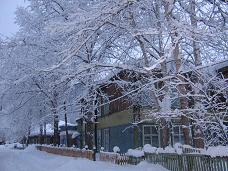 Приложение 12к решению Думы Луговского городского поселенияот 22.12. 2022 г. № 83ПЕРЕЧЕНЬ ГЛАВНЫХ АДМИНИСТРАТОРОВ ИСТОЧНИКОВ  ВНУТРЕННЕГО ФИНАНСИРОВАНИЯ ДЕФИЦИТА БЮДЖЕТА НА ПЛАНОВЫЙ ПЕРИОД 2024-2025 годыПриложение 12к решению Думы Луговского городского поселенияот 22.12. 2022 г. № 83ПЕРЕЧЕНЬ ГЛАВНЫХ АДМИНИСТРАТОРОВ ИСТОЧНИКОВ  ВНУТРЕННЕГО ФИНАНСИРОВАНИЯ ДЕФИЦИТА БЮДЖЕТА НА ПЛАНОВЫЙ ПЕРИОД 2024-2025 годыПриложение 12к решению Думы Луговского городского поселенияот 22.12. 2022 г. № 83ПЕРЕЧЕНЬ ГЛАВНЫХ АДМИНИСТРАТОРОВ ИСТОЧНИКОВ  ВНУТРЕННЕГО ФИНАНСИРОВАНИЯ ДЕФИЦИТА БЮДЖЕТА НА ПЛАНОВЫЙ ПЕРИОД 2024-2025 годыПриложение 12к решению Думы Луговского городского поселенияот 22.12. 2022 г. № 83ПЕРЕЧЕНЬ ГЛАВНЫХ АДМИНИСТРАТОРОВ ИСТОЧНИКОВ  ВНУТРЕННЕГО ФИНАНСИРОВАНИЯ ДЕФИЦИТА БЮДЖЕТА НА ПЛАНОВЫЙ ПЕРИОД 2024-2025 годы(тыс.руб)Наименование Код доходовСУММА2024 г.2025 г.ВСЕГО ИСТОЧНКОВ ВНУТРЕННЕГО ФИНАНСИРОВАНИЯ ДЕФИЦИТА БЮДЖЕТАВСЕГО ИСТОЧНКОВ ВНУТРЕННЕГО ФИНАНСИРОВАНИЯ ДЕФИЦИТА БЮДЖЕТА00Бюджетные кредиты из других бюджетов бюджетной системы Российской Федерации907 010 30000 00 0000 00000Получение бюджетных кредитов из других бюджетов бюджетной системы Российской Федерации в валюте Российской Федерации907 010 30100 00 0000 70000Получение кредитов от кредитных организаций бюджетами городских поселений в валюте Российской Федерации907 010 20000 13 0000 71000Получение кредитов из других бюджетов бюджетной системы Российской Федерации бюджетами городских поселений в валюте Российской Федерации907 010 30100 13 0000 710Погашение бюджетами городских поселений кредитов из других бюджетов бюджетной системы Российской Федерации в валюте Российской Федерации907 010 30100 13 0000 81000Изменение остатков на счетах по учету средств бюджетов907 010 50000 00 0000 00000Увеличение прочих остатков средств бюджетов907 010 50200 00 0000 500-10962,0-11031,0Увеличение остатков средств бюджетов907 010 50000 00 0000 500-10962,2-11031,0Увеличение прочих остатков денежных средств бюджетов городских поселений907 010 50201 13 0000 510-10962,0-11031,0Уменьшение остатков средств бюджетов907 010 50000 00 0000 60010694,210492,4Уменьшение прочих остатков средств бюджетов907 010 50200 00 0000 60010694,210492,4Уменьшение прочих остатков денежных средств бюджетов городских поселений907 010 50201 13 0000 61010694,210492,4                                                                                                                   Приложение 13                                                         к решению Думы Луговского городского поселения                                                                                                            от 22.12.2022 г. № 83РАСПРЕДЕЛЕНИЕ ИНЫХ МЕЖБЮДЖЕТНЫХ ТРАСФЕРТОВ   ПРЕДОСТАВЛЯЕМЫХ БЮДЖЕТУ МУНИЦИПАЛЬНОГО ОБРАЗОВАНИЯ   МАМСКО-ЧУЙСКОГО РАЙОНА  НА 2023 ГОД ИЗ БЮДЖЕТАГОРОДСКОГО ПОСЕЛЕНИЯ ПО СОГЛАШЕНИЯМ НА ПЕРЕДАЧУ  ПОЛНОМОЧИЙ                                                                                                                   Приложение 13                                                         к решению Думы Луговского городского поселения                                                                                                            от 22.12.2022 г. № 83РАСПРЕДЕЛЕНИЕ ИНЫХ МЕЖБЮДЖЕТНЫХ ТРАСФЕРТОВ   ПРЕДОСТАВЛЯЕМЫХ БЮДЖЕТУ МУНИЦИПАЛЬНОГО ОБРАЗОВАНИЯ   МАМСКО-ЧУЙСКОГО РАЙОНА  НА 2023 ГОД ИЗ БЮДЖЕТАГОРОДСКОГО ПОСЕЛЕНИЯ ПО СОГЛАШЕНИЯМ НА ПЕРЕДАЧУ  ПОЛНОМОЧИЙ                                                                                                                   Приложение 13                                                         к решению Думы Луговского городского поселения                                                                                                            от 22.12.2022 г. № 83РАСПРЕДЕЛЕНИЕ ИНЫХ МЕЖБЮДЖЕТНЫХ ТРАСФЕРТОВ   ПРЕДОСТАВЛЯЕМЫХ БЮДЖЕТУ МУНИЦИПАЛЬНОГО ОБРАЗОВАНИЯ   МАМСКО-ЧУЙСКОГО РАЙОНА  НА 2023 ГОД ИЗ БЮДЖЕТАГОРОДСКОГО ПОСЕЛЕНИЯ ПО СОГЛАШЕНИЯМ НА ПЕРЕДАЧУ  ПОЛНОМОЧИЙ                                                                                                                   Приложение 13                                                         к решению Думы Луговского городского поселения                                                                                                            от 22.12.2022 г. № 83РАСПРЕДЕЛЕНИЕ ИНЫХ МЕЖБЮДЖЕТНЫХ ТРАСФЕРТОВ   ПРЕДОСТАВЛЯЕМЫХ БЮДЖЕТУ МУНИЦИПАЛЬНОГО ОБРАЗОВАНИЯ   МАМСКО-ЧУЙСКОГО РАЙОНА  НА 2023 ГОД ИЗ БЮДЖЕТАГОРОДСКОГО ПОСЕЛЕНИЯ ПО СОГЛАШЕНИЯМ НА ПЕРЕДАЧУ  ПОЛНОМОЧИЙ                                                                                                                   Приложение 13                                                         к решению Думы Луговского городского поселения                                                                                                            от 22.12.2022 г. № 83РАСПРЕДЕЛЕНИЕ ИНЫХ МЕЖБЮДЖЕТНЫХ ТРАСФЕРТОВ   ПРЕДОСТАВЛЯЕМЫХ БЮДЖЕТУ МУНИЦИПАЛЬНОГО ОБРАЗОВАНИЯ   МАМСКО-ЧУЙСКОГО РАЙОНА  НА 2023 ГОД ИЗ БЮДЖЕТАГОРОДСКОГО ПОСЕЛЕНИЯ ПО СОГЛАШЕНИЯМ НА ПЕРЕДАЧУ  ПОЛНОМОЧИЙ(тыс.руб)ГОРОДСКОЕ ПОСЕЛЕНИЕсумма2023 г.1Передача полномочий по составлению отчета об исполнении бюджета и осуществлению контороля за исполнением бюджета630,12Передача полномочий по осуществлению внешнего мунипального финансового контроля40,13итого670,2                                                                                                              Приложение 14                                                  к решению Думы Луговского городского поселения                                                                                                       от 22.12.2022 г. № 83РАСПРЕДЕЛЕНИЕ ИНЫХ МЕЖБЮДЖЕТНЫХ ТРАСФЕРТОВ   ПРЕДОСТАВЛЯЕМЫХ БЮДЖЕТУ МУНИЦИПАЛЬНОГО ОБРАЗОВАНИЯ   МАМСКО-ЧУЙСКОГО РАЙОНА  НА ПЛАНОВЫЙ ПЕРИОД 2024-2025 ГОДЫИЗ БЮДЖЕТА ГОРОДСКОГО ПОСЕЛЕНИЯ ПО СОГЛАШЕНИЯМ  НА ПЕРЕДАЧУ ПОЛНОМОЧИЙ                                                                                                              Приложение 14                                                  к решению Думы Луговского городского поселения                                                                                                       от 22.12.2022 г. № 83РАСПРЕДЕЛЕНИЕ ИНЫХ МЕЖБЮДЖЕТНЫХ ТРАСФЕРТОВ   ПРЕДОСТАВЛЯЕМЫХ БЮДЖЕТУ МУНИЦИПАЛЬНОГО ОБРАЗОВАНИЯ   МАМСКО-ЧУЙСКОГО РАЙОНА  НА ПЛАНОВЫЙ ПЕРИОД 2024-2025 ГОДЫИЗ БЮДЖЕТА ГОРОДСКОГО ПОСЕЛЕНИЯ ПО СОГЛАШЕНИЯМ  НА ПЕРЕДАЧУ ПОЛНОМОЧИЙ                                                                                                              Приложение 14                                                  к решению Думы Луговского городского поселения                                                                                                       от 22.12.2022 г. № 83РАСПРЕДЕЛЕНИЕ ИНЫХ МЕЖБЮДЖЕТНЫХ ТРАСФЕРТОВ   ПРЕДОСТАВЛЯЕМЫХ БЮДЖЕТУ МУНИЦИПАЛЬНОГО ОБРАЗОВАНИЯ   МАМСКО-ЧУЙСКОГО РАЙОНА  НА ПЛАНОВЫЙ ПЕРИОД 2024-2025 ГОДЫИЗ БЮДЖЕТА ГОРОДСКОГО ПОСЕЛЕНИЯ ПО СОГЛАШЕНИЯМ  НА ПЕРЕДАЧУ ПОЛНОМОЧИЙ                                                                                                              Приложение 14                                                  к решению Думы Луговского городского поселения                                                                                                       от 22.12.2022 г. № 83РАСПРЕДЕЛЕНИЕ ИНЫХ МЕЖБЮДЖЕТНЫХ ТРАСФЕРТОВ   ПРЕДОСТАВЛЯЕМЫХ БЮДЖЕТУ МУНИЦИПАЛЬНОГО ОБРАЗОВАНИЯ   МАМСКО-ЧУЙСКОГО РАЙОНА  НА ПЛАНОВЫЙ ПЕРИОД 2024-2025 ГОДЫИЗ БЮДЖЕТА ГОРОДСКОГО ПОСЕЛЕНИЯ ПО СОГЛАШЕНИЯМ  НА ПЕРЕДАЧУ ПОЛНОМОЧИЙ                                                                                                              Приложение 14                                                  к решению Думы Луговского городского поселения                                                                                                       от 22.12.2022 г. № 83РАСПРЕДЕЛЕНИЕ ИНЫХ МЕЖБЮДЖЕТНЫХ ТРАСФЕРТОВ   ПРЕДОСТАВЛЯЕМЫХ БЮДЖЕТУ МУНИЦИПАЛЬНОГО ОБРАЗОВАНИЯ   МАМСКО-ЧУЙСКОГО РАЙОНА  НА ПЛАНОВЫЙ ПЕРИОД 2024-2025 ГОДЫИЗ БЮДЖЕТА ГОРОДСКОГО ПОСЕЛЕНИЯ ПО СОГЛАШЕНИЯМ  НА ПЕРЕДАЧУ ПОЛНОМОЧИЙ(тыс.ру)ГОРОДСКОЕ ПОСЕЛЕНИЕсумма2024 г.2025 г.1Передача полномочий по составлению отчета об исполнении бюджета и осуществлению контороля за исполнением бюджета1,01,02Передача полномочий по осуществлению внешнего мунипального финансового контроля1,01,03итого2,02,0Приложение 15к решению Думы Луговского городского поселенияот 22.12.2022 г. № 83ПЕРЕЧЕНЬ ПУБЛИЧНО-НОРМАТИВНЫХ ОБЯЗАТЕЛЬСТВ  БЮДЖЕТА ПОСЕЛЕНИЯ НА 2023 ГОД  Приложение 15к решению Думы Луговского городского поселенияот 22.12.2022 г. № 83ПЕРЕЧЕНЬ ПУБЛИЧНО-НОРМАТИВНЫХ ОБЯЗАТЕЛЬСТВ  БЮДЖЕТА ПОСЕЛЕНИЯ НА 2023 ГОД  Приложение 15к решению Думы Луговского городского поселенияот 22.12.2022 г. № 83ПЕРЕЧЕНЬ ПУБЛИЧНО-НОРМАТИВНЫХ ОБЯЗАТЕЛЬСТВ  БЮДЖЕТА ПОСЕЛЕНИЯ НА 2023 ГОД  Приложение 15к решению Думы Луговского городского поселенияот 22.12.2022 г. № 83ПЕРЕЧЕНЬ ПУБЛИЧНО-НОРМАТИВНЫХ ОБЯЗАТЕЛЬСТВ  БЮДЖЕТА ПОСЕЛЕНИЯ НА 2023 ГОД  Приложение 15к решению Думы Луговского городского поселенияот 22.12.2022 г. № 83ПЕРЕЧЕНЬ ПУБЛИЧНО-НОРМАТИВНЫХ ОБЯЗАТЕЛЬСТВ  БЮДЖЕТА ПОСЕЛЕНИЯ НА 2023 ГОД  Приложение 15к решению Думы Луговского городского поселенияот 22.12.2022 г. № 83ПЕРЕЧЕНЬ ПУБЛИЧНО-НОРМАТИВНЫХ ОБЯЗАТЕЛЬСТВ  БЮДЖЕТА ПОСЕЛЕНИЯ НА 2023 ГОД  Приложение 15к решению Думы Луговского городского поселенияот 22.12.2022 г. № 83ПЕРЕЧЕНЬ ПУБЛИЧНО-НОРМАТИВНЫХ ОБЯЗАТЕЛЬСТВ  БЮДЖЕТА ПОСЕЛЕНИЯ НА 2023 ГОД  Приложение 15к решению Думы Луговского городского поселенияот 22.12.2022 г. № 83ПЕРЕЧЕНЬ ПУБЛИЧНО-НОРМАТИВНЫХ ОБЯЗАТЕЛЬСТВ  БЮДЖЕТА ПОСЕЛЕНИЯ НА 2023 ГОД  Приложение 15к решению Думы Луговского городского поселенияот 22.12.2022 г. № 83ПЕРЕЧЕНЬ ПУБЛИЧНО-НОРМАТИВНЫХ ОБЯЗАТЕЛЬСТВ  БЮДЖЕТА ПОСЕЛЕНИЯ НА 2023 ГОД  (тыс.руб)(тыс.руб)(тыс.руб)(тыс.руб)НАИМЕНОВАНИЕ ПУБЛИЧНО-НОРМАТИВНЫХ ОБЯЗАТЕЛЬСТВНАИМЕНОВАНИЕ ПУБЛИЧНО-НОРМАТИВНЫХ ОБЯЗАТЕЛЬСТВНАИМЕНОВАНИЕ ПУБЛИЧНО-НОРМАТИВНЫХ ОБЯЗАТЕЛЬСТВНАИМЕНОВАНИЕ ПУБЛИЧНО-НОРМАТИВНЫХ ОБЯЗАТЕЛЬСТВсуммасуммасумма1За счет средств бюджета,всегоЗа счет средств бюджета,всегоЗа счет средств бюджета,всегоЗа счет средств бюджета,всего000в том числе:в том числе:в том числе:в том числе:0001.1.Доплата к пенсиям муниципальных служащихДоплата к пенсиям муниципальных служащихДоплата к пенсиям муниципальных служащихДоплата к пенсиям муниципальных служащих0001.2.Проезд в отпуск муниципальных служащихПроезд в отпуск муниципальных служащихПроезд в отпуск муниципальных служащихПроезд в отпуск муниципальных служащих000Приложение 16к решению Думы Луговского городского поселенияот 22.12. 2022 г. № 83ПЕРЕЧЕНЬ ПУБЛИЧНО-НОРМАТИВНЫХ ОБЯЗАТЕЛЬСТВ  БЮДЖЕТА ПОСЕЛЕНИЯ НА ПЛАНОВЫЙ ПЕРИОД 2024-2025 годы Приложение 16к решению Думы Луговского городского поселенияот 22.12. 2022 г. № 83ПЕРЕЧЕНЬ ПУБЛИЧНО-НОРМАТИВНЫХ ОБЯЗАТЕЛЬСТВ  БЮДЖЕТА ПОСЕЛЕНИЯ НА ПЛАНОВЫЙ ПЕРИОД 2024-2025 годы Приложение 16к решению Думы Луговского городского поселенияот 22.12. 2022 г. № 83ПЕРЕЧЕНЬ ПУБЛИЧНО-НОРМАТИВНЫХ ОБЯЗАТЕЛЬСТВ  БЮДЖЕТА ПОСЕЛЕНИЯ НА ПЛАНОВЫЙ ПЕРИОД 2024-2025 годы Приложение 16к решению Думы Луговского городского поселенияот 22.12. 2022 г. № 83ПЕРЕЧЕНЬ ПУБЛИЧНО-НОРМАТИВНЫХ ОБЯЗАТЕЛЬСТВ  БЮДЖЕТА ПОСЕЛЕНИЯ НА ПЛАНОВЫЙ ПЕРИОД 2024-2025 годы Приложение 16к решению Думы Луговского городского поселенияот 22.12. 2022 г. № 83ПЕРЕЧЕНЬ ПУБЛИЧНО-НОРМАТИВНЫХ ОБЯЗАТЕЛЬСТВ  БЮДЖЕТА ПОСЕЛЕНИЯ НА ПЛАНОВЫЙ ПЕРИОД 2024-2025 годы Приложение 16к решению Думы Луговского городского поселенияот 22.12. 2022 г. № 83ПЕРЕЧЕНЬ ПУБЛИЧНО-НОРМАТИВНЫХ ОБЯЗАТЕЛЬСТВ  БЮДЖЕТА ПОСЕЛЕНИЯ НА ПЛАНОВЫЙ ПЕРИОД 2024-2025 годы Приложение 16к решению Думы Луговского городского поселенияот 22.12. 2022 г. № 83ПЕРЕЧЕНЬ ПУБЛИЧНО-НОРМАТИВНЫХ ОБЯЗАТЕЛЬСТВ  БЮДЖЕТА ПОСЕЛЕНИЯ НА ПЛАНОВЫЙ ПЕРИОД 2024-2025 годы Приложение 16к решению Думы Луговского городского поселенияот 22.12. 2022 г. № 83ПЕРЕЧЕНЬ ПУБЛИЧНО-НОРМАТИВНЫХ ОБЯЗАТЕЛЬСТВ  БЮДЖЕТА ПОСЕЛЕНИЯ НА ПЛАНОВЫЙ ПЕРИОД 2024-2025 годы Приложение 16к решению Думы Луговского городского поселенияот 22.12. 2022 г. № 83ПЕРЕЧЕНЬ ПУБЛИЧНО-НОРМАТИВНЫХ ОБЯЗАТЕЛЬСТВ  БЮДЖЕТА ПОСЕЛЕНИЯ НА ПЛАНОВЫЙ ПЕРИОД 2024-2025 годы (тыс.руб)(тыс.руб)(тыс.руб)(тыс.руб)НАИМЕНОВАНИЕ ПУБЛИЧНО-НОРМАТИВНЫХ ОБЯЗАТЕЛЬСТВНАИМЕНОВАНИЕ ПУБЛИЧНО-НОРМАТИВНЫХ ОБЯЗАТЕЛЬСТВНАИМЕНОВАНИЕ ПУБЛИЧНО-НОРМАТИВНЫХ ОБЯЗАТЕЛЬСТВНАИМЕНОВАНИЕ ПУБЛИЧНО-НОРМАТИВНЫХ ОБЯЗАТЕЛЬСТВсуммасуммасумма1За счет средств бюджета,всегоЗа счет средств бюджета,всегоЗа счет средств бюджета,всегоЗа счет средств бюджета,всего000в том числе:в том числе:в том числе:в том числе:0001.1.Доплата к пенсиям муниципальных служащихДоплата к пенсиям муниципальных служащихДоплата к пенсиям муниципальных служащихДоплата к пенсиям муниципальных служащих0001.2.Проезд в отпуск муниципальных служащихПроезд в отпуск муниципальных служащихПроезд в отпуск муниципальных служащихПроезд в отпуск муниципальных служащих000Приложение №17 к решению                         Думы Луговского городского поселенияот 22.12.2022 г. № 83Программа муниципальных внутренних заимствований  Луговского городского поселения на 2023 год Приложение №17 к решению                         Думы Луговского городского поселенияот 22.12.2022 г. № 83Программа муниципальных внутренних заимствований  Луговского городского поселения на 2023 год Приложение №17 к решению                         Думы Луговского городского поселенияот 22.12.2022 г. № 83Программа муниципальных внутренних заимствований  Луговского городского поселения на 2023 год Приложение №17 к решению                         Думы Луговского городского поселенияот 22.12.2022 г. № 83Программа муниципальных внутренних заимствований  Луговского городского поселения на 2023 год Приложение №17 к решению                         Думы Луговского городского поселенияот 22.12.2022 г. № 83Программа муниципальных внутренних заимствований  Луговского городского поселения на 2023 год Приложение №17 к решению                         Думы Луговского городского поселенияот 22.12.2022 г. № 83Программа муниципальных внутренних заимствований  Луговского городского поселения на 2023 год Приложение №17 к решению                         Думы Луговского городского поселенияот 22.12.2022 г. № 83Программа муниципальных внутренних заимствований  Луговского городского поселения на 2023 год Приложение №17 к решению                         Думы Луговского городского поселенияот 22.12.2022 г. № 83Программа муниципальных внутренних заимствований  Луговского городского поселения на 2023 год Приложение №17 к решению                         Думы Луговского городского поселенияот 22.12.2022 г. № 83Программа муниципальных внутренних заимствований  Луговского городского поселения на 2023 год (тыс. руб.)(тыс. руб.)Виды долговых обязательствВиды долговых обязательствВерхний предел муниципального долга на 01.01.2023 годаОбъем привлечения в 2023 годуОбъем погашения в 2023 годуОбъем погашения в 2023 годуОбъем погашения в 2023 годуВерхний предел муниципального долга на 01.01.2024 годаВерхний предел муниципального долга на 01.01.2024 годаОбъем заимствований, всегоОбъем заимствований, всего0000000в том числе:в том числе:1. Кредиты кредитных организаций в валюте Российской Федерации, в том числе:1. Кредиты кредитных организаций в валюте Российской Федерации, в том числе:0000000Предельные сроки погашения долговых обязательств, возникших при осуществлении заимствований в соответствующем финансовом годуПредельные сроки погашения долговых обязательств, возникших при осуществлении заимствований в соответствующем финансовом годудо __ лет0000до __ летдо __ лет2. Бюджетные кредиты от других бюджетов бюджетной системы Российской Федерации, в том числе: 2. Бюджетные кредиты от других бюджетов бюджетной системы Российской Федерации, в том числе: 0000000реструктурированные бюджетные кредитыреструктурированные бюджетные кредиты0000000Предельные сроки погашения долговых обязательств, возникших при осуществлении заимствований в соответствующем финансовом годуПредельные сроки погашения долговых обязательств, возникших при осуществлении заимствований в соответствующем финансовом годув соответствии с бюджетным законодательствомв соответствии с бюджетным законодательствомв соответствии с бюджетным законодательствомв соответствии с бюджетным законодательствомв соответствии с бюджетным законодательствомв соответствии с бюджетным законодательствомв соответствии с бюджетным законодательством                  Приложение №18 к решению                           Думы Луговского городского поселенияот 22.12.2022 г. № 83Программа муниципальных внутренних заимствований  Луговского городского поселения на 2024 год                   Приложение №18 к решению                           Думы Луговского городского поселенияот 22.12.2022 г. № 83Программа муниципальных внутренних заимствований  Луговского городского поселения на 2024 год                   Приложение №18 к решению                           Думы Луговского городского поселенияот 22.12.2022 г. № 83Программа муниципальных внутренних заимствований  Луговского городского поселения на 2024 год                   Приложение №18 к решению                           Думы Луговского городского поселенияот 22.12.2022 г. № 83Программа муниципальных внутренних заимствований  Луговского городского поселения на 2024 год                   Приложение №18 к решению                           Думы Луговского городского поселенияот 22.12.2022 г. № 83Программа муниципальных внутренних заимствований  Луговского городского поселения на 2024 год                   Приложение №18 к решению                           Думы Луговского городского поселенияот 22.12.2022 г. № 83Программа муниципальных внутренних заимствований  Луговского городского поселения на 2024 год                   Приложение №18 к решению                           Думы Луговского городского поселенияот 22.12.2022 г. № 83Программа муниципальных внутренних заимствований  Луговского городского поселения на 2024 год                   Приложение №18 к решению                           Думы Луговского городского поселенияот 22.12.2022 г. № 83Программа муниципальных внутренних заимствований  Луговского городского поселения на 2024 год                   Приложение №18 к решению                           Думы Луговского городского поселенияот 22.12.2022 г. № 83Программа муниципальных внутренних заимствований  Луговского городского поселения на 2024 год (тыс. руб.)(тыс. руб.)Виды долговых обязательствВиды долговых обязательствВерхний предел муниципального долга на 01.01.2024 годаОбъем привлечения в 2024 годуОбъем погашения в 2024 годуОбъем погашения в 2024 годуОбъем погашения в 2024 годуВерхний предел муниципального долга на 01.01.2025 годаВерхний предел муниципального долга на 01.01.2025 годаОбъем заимствований, всегоОбъем заимствований, всего0000000в том числе:в том числе:1. Кредиты кредитных организаций в валюте Российской Федерации, в том числе:1. Кредиты кредитных организаций в валюте Российской Федерации, в том числе:0000000Предельные сроки погашения долговых обязательств, возникших при осуществлении заимствований в соответствующем финансовом годуПредельные сроки погашения долговых обязательств, возникших при осуществлении заимствований в соответствующем финансовом годудо __ лет0000до __ летдо __ лет2. Бюджетные кредиты от других бюджетов бюджетной системы Российской Федерации, в том числе: 2. Бюджетные кредиты от других бюджетов бюджетной системы Российской Федерации, в том числе: 0000000реструктурированные бюджетные кредитыреструктурированные бюджетные кредиты0000000Предельные сроки погашения долговых обязательств, возникших при осуществлении заимствований в соответствующем финансовом годуПредельные сроки погашения долговых обязательств, возникших при осуществлении заимствований в соответствующем финансовом годув соответствии с бюджетным законодательствомв соответствии с бюджетным законодательствомв соответствии с бюджетным законодательствомв соответствии с бюджетным законодательствомв соответствии с бюджетным законодательствомв соответствии с бюджетным законодательствомв соответствии с бюджетным законодательством Приложение № 19 к решению                           Думы Луговского городского поселенияот 22.12.2022 г. № 83Программа муниципальных внутренних заимствований  Луговского городского поселения на 2025 год  Приложение № 19 к решению                           Думы Луговского городского поселенияот 22.12.2022 г. № 83Программа муниципальных внутренних заимствований  Луговского городского поселения на 2025 год  Приложение № 19 к решению                           Думы Луговского городского поселенияот 22.12.2022 г. № 83Программа муниципальных внутренних заимствований  Луговского городского поселения на 2025 год  Приложение № 19 к решению                           Думы Луговского городского поселенияот 22.12.2022 г. № 83Программа муниципальных внутренних заимствований  Луговского городского поселения на 2025 год  Приложение № 19 к решению                           Думы Луговского городского поселенияот 22.12.2022 г. № 83Программа муниципальных внутренних заимствований  Луговского городского поселения на 2025 год  Приложение № 19 к решению                           Думы Луговского городского поселенияот 22.12.2022 г. № 83Программа муниципальных внутренних заимствований  Луговского городского поселения на 2025 год  Приложение № 19 к решению                           Думы Луговского городского поселенияот 22.12.2022 г. № 83Программа муниципальных внутренних заимствований  Луговского городского поселения на 2025 год  Приложение № 19 к решению                           Думы Луговского городского поселенияот 22.12.2022 г. № 83Программа муниципальных внутренних заимствований  Луговского городского поселения на 2025 год  Приложение № 19 к решению                           Думы Луговского городского поселенияот 22.12.2022 г. № 83Программа муниципальных внутренних заимствований  Луговского городского поселения на 2025 год (тыс. руб.)(тыс. руб.)(тыс. руб.)Виды долговых обязательствВиды долговых обязательствВерхний предел муниципального долга на 01.01.2025 годаОбъем привлечения в 2025 годуОбъем погашения в 2025 годуОбъем погашения в 2025 годуВерхний предел муниципального долга на 01.01.2026 годаВерхний предел муниципального долга на 01.01.2026 годаВерхний предел муниципального долга на 01.01.2026 годаОбъем заимствований, всегоОбъем заимствований, всего0000000в том числе:в том числе:1. Кредиты кредитных организаций в валюте Российской Федерации, в том числе:1. Кредиты кредитных организаций в валюте Российской Федерации, в том числе:0000000Предельные сроки погашения долговых обязательств, возникших при осуществлении заимствований в соответствующем финансовом годуПредельные сроки погашения долговых обязательств, возникших при осуществлении заимствований в соответствующем финансовом годудо __летдо __ летдо __ летдо __ лет2. Бюджетные кредиты от других бюджетов бюджетной системы Российской Федерации, в том числе: 2. Бюджетные кредиты от других бюджетов бюджетной системы Российской Федерации, в том числе: 0000000реструктурированные бюджетные кредитыреструктурированные бюджетные кредиты0000000Предельные сроки погашения долговых обязательств, возникших при осуществлении заимствований в соответствующем финансовом годуПредельные сроки погашения долговых обязательств, возникших при осуществлении заимствований в соответствующем финансовом годув соответствии с бюджетным законодательствомв соответствии с бюджетным законодательствомв соответствии с бюджетным законодательствомв соответствии с бюджетным законодательствомв соответствии с бюджетным законодательствомв соответствии с бюджетным законодательствомв соответствии с бюджетным законодательствомПриложение 1к решению Думы Луговского городского поселенияот 22.12.2022 г. № 84ПРОГНОЗИРУЕМЫЕ ДОХОДЫ БЮДЖЕТА ПОСЕЛЕНИЯНА  2022 ГОДПриложение 1к решению Думы Луговского городского поселенияот 22.12.2022 г. № 84ПРОГНОЗИРУЕМЫЕ ДОХОДЫ БЮДЖЕТА ПОСЕЛЕНИЯНА  2022 ГОДПриложение 1к решению Думы Луговского городского поселенияот 22.12.2022 г. № 84ПРОГНОЗИРУЕМЫЕ ДОХОДЫ БЮДЖЕТА ПОСЕЛЕНИЯНА  2022 ГОД(тыс.руб)Наименование Код доходовСумма1. НАЛОГОВЫЕ ДОХОДЫ000 1 00 00000 00 0000 000535,7НАЛОГИ НА ПРИБЫЛЬ, ДОХОДЫ000 1 00 00000 00 0000 110380,0НАЛОГ НА ДОХОДЫ ФИЗИЧЕСКИХ ЛИЦ18210102000010000110380,0Налог на доходы физических лиц с доходов, источником которых является налоговый агент, за исключением доходов, в отношении которых исчисление и уплата осуществляются в соответствии со статьями 227, 227.1 и 228 Налогового кодекса Российской Федерации182 1 01 02010 01 0000 110380,0Налог на доходы физических лиц с доходов, полученных от осушествления деятельности физическими лицами, зарегистрированными в качестве индивидуальных предпринимателей,  нотариусов ,занимающихся частной практикой, адвокатов, учредивших адвокатские кабинеты и других лиц, занимающихся частной практикой в соответствии со ст.227  НК РФ182 1 01 02020 01 0000 1100Налог на доходы физических лиц с доходов, полученных физическими лицами в соответствии со статьей 228 Налогового кодекса Российской Федерации182 1 01 02030 01 0000 1100НАЛОГИ НА ИМУЩЕСТВО000 1 06 00000 00 0000 0000,0Налог на имущество физических лиц, взимаемый по ставкам, применяемым к объектам налогообложения, расположенным в границах городских поселений 182 1 06 01030 13 0000 1100,0Земельный налог с организаций, обладающих земельным участком, расположенным в границах городских поселений182 1 06 06033 13 0000 1100,0Земельный налог с физических лиц, обладающих земельным участком, расположенным в границах городских поселений182 1 06 06043 13 0000 1100,0НАЛОГИ НА ТОВАРЫ (РАБОТЫ,УСЛУГИ), РЕАЛИЗУЕМЫЕ НА ТЕРРИТОРИИ РОССИЙСКОЙ ФЕДЕРАЦИИ000 1 013 00000 00 0000 000155,7Доходы от уплаты акцизов на дизельное топливо, подлежащие распределению между бюджетами субъектов Российской Федерации и местными бюджетами с учетом установленных дифференцированных нормативов отчислений в местные бюджеты100 1 03 02231 01 0000 11070,4Доходы от уплаты акцизов на моторные масла для дизельных и (или) карбюраторных (инжекторных) двигателей, подлежащие распределению между бюджетами субъектов Российской Федерации и местными бюджетами с учетом установленных дифференцированных нормативов отчислений в местные бюджеты100 1 03 02241 01 0000 1100,4Доходы от уплаты акцизов на автомобильный бензин, подлежащие распределению между бюджетами субъектов Российской Федерации и местными бюджетами с учетом установленных дифференцированных нормативов отчислений в местные бюджеты100 1 03 02251 01 0000 11093,7Доходы от уплаты акцизов на прямогонный бензин, подлежащие распределению между бюджетами субъектов Российской Федерации и местными бюджетами с учетом установленных дифференцированных нормативов отчислений в местные бюджеты100 1 03 02261 01 0000 110(-8,82)2. НЕНАЛОГОВЫЕ ДОХОДЫ988,0ДОХОДЫ ОТ ИСПОЛЬЗОВАНИЯ ИМУЩЕСТВА, НАХОДЯЩЕГОСЯ В ГОСУДАРСТВЕННОЙ И МУНИЦИПАЛЬНОЙ СОБСТВЕННОСТИ000 1 11 00000 00 0000 000987,5Доходы, получаемые в виде арендной платы за земельные участки, государственная собственность на которые не разграничена и которые расположены в границах городских поселений, а также средства от продажи права на заключение договоров аренды указанных земельных участков907 1 11 05013 13 0000 1201,0Доходы от сдачи в аренду имущества, находящегося в оперативном управлении органов управления городских поселений и созданных ими учреждений (за исключением имущества муниципальных бюджетных и автономных учреждений)907 1 11 05035 13 0000 120986,5Прочие неналоговые доходы бюджетов городских поселений907 1 17 05050 13 0000 1800,5ИТОГО НАЛОГОВЫХ И НЕНАЛОГОВЫХ ДОХОДОВ1523,73. БЕЗВОЗМЕЗДНЫЕ ПОСТУПЛЕНИЯ ИЗ     БЮДЖЕТОВ ДРУГИХ УРОВНЕЙ0002000000000000000025422,3Дотации бюджетам городских поселений на выравнивание бюджетной обеспеченности (область)906 2 02 15001 13 0000 1500,0Дотации бюджетам городских поселений на выравнивание бюджетной обеспеченности (район)907 2 02 16001 13 0000 15015709,7Субвенции бюджетам городских поселений на осуществление первичного воинского учета на территориях, где отсутствуют военные комиссариаты907 2 02 35118 13 0000 150208,6Субсидия на реализацию мероприятий перечня проектов народных инициатив907 2 02 29999 13 0000 150300,0Субвенция предоставляемая местному бюджету из фонда компенсаций Иркутской области на определение перечня должностных лиц органов местного самоуправления уполномоченных составлять протоколы об административных правонарушениях предусмотренных отдельными законами Иркутской области об административной ответственности907 2 02 30024 13 0000 1500,7Субсидии из областного бюджета местным бюджетам в целях софинансирования расходных обязательств муниципальных образований Иркутской области на реализацию первоочередных мероприятий по модернизации объектов теплоснабжения и подготовке к отопительному сезону объектов коммунальной инфраструктуры, находящихся в муниципальной собственности907 2 02 29999 13 0000 1509131,7Субсидия бюджетам городских поселений на софинансирование капитальных вложений в объекты муниципальной собственности907 2 02 20077 13 0000 1500Прочие межбджетные трансферты907 2 02 49999 13 0000 15071,6Невыясненные поступлени, зачисляемые в бюджеты городских поселений907 1 17  01050 13 0000 1500ИТОГО ДОХОДОВ26946,0Приложение 2Приложение 2Приложение 2к решению Думы Луговского городского поселенияк решению Думы Луговского городского поселенияк решению Думы Луговского городского поселенияот 22.12.2022 г. № 84от 22.12.2022 г. № 84от 22.12.2022 г. № 84РАСПРЕДЕЛЕНИЕ БЮДЖЕТНЫХ АССИГНОВАНИЙРАСПРЕДЕЛЕНИЕ БЮДЖЕТНЫХ АССИГНОВАНИЙРАСПРЕДЕЛЕНИЕ БЮДЖЕТНЫХ АССИГНОВАНИЙПО РАЗДЕЛАМ И ПОДРАЗДЕЛАМ КЛАССИФИКАЦИИПО РАЗДЕЛАМ И ПОДРАЗДЕЛАМ КЛАССИФИКАЦИИПО РАЗДЕЛАМ И ПОДРАЗДЕЛАМ КЛАССИФИКАЦИИРАСХОДОВ БЮДЖЕТОВ НА 2022 ГОДРАСХОДОВ БЮДЖЕТОВ НА 2022 ГОДРАСХОДОВ БЮДЖЕТОВ НА 2022 ГОДтыс.руб.НаименованиеРзПРСуммаНаименованиеРзПРСумма  ОБЩЕГОСУДАРСТВЕННЫЕ ВОПРОСЫ010010961,9Функционирование высшего должностного лица органа мсу01021336,6Функционирование представительных органов муниципального образования01030,0Функционирование Правительства Российской Федерации, высших исполнительных органов государственной власти субъектов Российской Федерации, местных администраций01049624,6Проведения и обеспечение выборов и референдумов01070,0Резервные фонды01110,0Государственное полномочие по работе административных комиссий01130,7 НАЦИОНАЛЬНАЯ ОБОРОНА0200208,6Мобилизационная и вневойсковая подготовка0203208,6НАЦИОНАЛЬНАЯ БЕЗОПАСНОСТЬ И ПРАВООХРАНИТЕЛЬНАЯ ДЕЯТЕЛЬНОСТЬ0300143,0Защита населения  и территории от чрезвычайных ситуаций природного и техногенного характера, гражданская оборона030934,8Обеспечение пожарной безопасности0310108,2НАЦИОНАЛЬНАЯ ЭКОНОМИКА0400734,4Дорожное хозяйство(дорожные фонды)0409700,3Другие вопросы в области национальной экономики041234,1ЖИЛИЩНО-КОММУНАЛЬНОЕ ХОЗЯЙСТВО050017912,5Жилищное хозяйство05017500,8Коммунальное хозяйство05029938,0Благоустройство0503473,7КУЛЬТУРА0800143,2Культура0801143,2ФИЗИЧЕСКАЯ КУЛЬТУРА И СПОРТ1100107,6Физическая культура и спорт1101107,6МЕЖБЮДЖЕТНЫЕ ТРАНСФЕРТЫ1400706,5Непрограмные расходы  на осуществление части полномочий бюджетам  муниципальных районов из бюджетов поселений  по решению вопросов местного значения1403706,5ИТОГО:30917,7Приложение 3 к решениюПриложение 3 к решениюПриложение 3 к решениюПриложение 3 к решениюДумы Луговского городского поселенияДумы Луговского городского поселенияДумы Луговского городского поселенияДумы Луговского городского поселенияДумы Луговского городского поселения   от 22.12.2022 г. №  84   от 22.12.2022 г. №  84   от 22.12.2022 г. №  84   от 22.12.2022 г. №  84РАСПРЕДЕЛЕНИЕ БЮДЖЕТНЫХ АССИГНОВАНИЙ ПО ЦЕЛЕВЫМ СТАТЬЯМРАСПРЕДЕЛЕНИЕ БЮДЖЕТНЫХ АССИГНОВАНИЙ ПО ЦЕЛЕВЫМ СТАТЬЯМРАСПРЕДЕЛЕНИЕ БЮДЖЕТНЫХ АССИГНОВАНИЙ ПО ЦЕЛЕВЫМ СТАТЬЯМРАСПРЕДЕЛЕНИЕ БЮДЖЕТНЫХ АССИГНОВАНИЙ ПО ЦЕЛЕВЫМ СТАТЬЯМРАСПРЕДЕЛЕНИЕ БЮДЖЕТНЫХ АССИГНОВАНИЙ ПО ЦЕЛЕВЫМ СТАТЬЯМ(МУНИЦИПАЛЬНЫМ ПРОГРАММАМ И НЕПРОГРАММНЫМ НАПРАВЛЕНИЯМ (МУНИЦИПАЛЬНЫМ ПРОГРАММАМ И НЕПРОГРАММНЫМ НАПРАВЛЕНИЯМ (МУНИЦИПАЛЬНЫМ ПРОГРАММАМ И НЕПРОГРАММНЫМ НАПРАВЛЕНИЯМ (МУНИЦИПАЛЬНЫМ ПРОГРАММАМ И НЕПРОГРАММНЫМ НАПРАВЛЕНИЯМ (МУНИЦИПАЛЬНЫМ ПРОГРАММАМ И НЕПРОГРАММНЫМ НАПРАВЛЕНИЯМ ДЕЯТЕЛЬНОСТИ),ГРУППАМ ВИДОВ РАСХОДОВ КЛАССИФИКАЦИИ РАСХОДОВДЕЯТЕЛЬНОСТИ),ГРУППАМ ВИДОВ РАСХОДОВ КЛАССИФИКАЦИИ РАСХОДОВДЕЯТЕЛЬНОСТИ),ГРУППАМ ВИДОВ РАСХОДОВ КЛАССИФИКАЦИИ РАСХОДОВДЕЯТЕЛЬНОСТИ),ГРУППАМ ВИДОВ РАСХОДОВ КЛАССИФИКАЦИИ РАСХОДОВДЕЯТЕЛЬНОСТИ),ГРУППАМ ВИДОВ РАСХОДОВ КЛАССИФИКАЦИИ РАСХОДОВБЮДЖЕТОВ НА 2022 годБЮДЖЕТОВ НА 2022 годБЮДЖЕТОВ НА 2022 годБЮДЖЕТОВ НА 2022 годБЮДЖЕТОВ НА 2022 годтыс.рубНаименованиеРзПзЦСРВРСуммаНаименованиеРзПзЦСРВРСуммаИТОГО:30917,7Администрация городского поселения30917,7ОБЩЕГОСУДАРСТВЕННЫЕ ВОПРОСЫ0110961,9Муниципальная программа "Социально - экономическое развитие Луговского мо на 2022-2024 годы"010251 0 00 0000010961,9Подпрограмма"Совершенствование механизмов управления Луговского МО на 2022-2024 годы"010251 1 00 0000010961,9Основное мероприятие "Функционирование высшего должностного лица органа местного самоуправления"010251 1 01 000001201336,6Расходы на выплаты по оплате труда высшего должностного лица органов местного самоуправления010251 1 01 101101211003,1Другие вопросы на обеспечение  функций высшего должностного лица органов местного самоуправления010251 1 01 10110129333,5Функционирование представительного органа муниципального образования01030,0Непрограммные расходы010389 0 00 000000,0Функционирование Думы Луговского муниципального образования010389 1 00 000000,0Обеспечение деятельности Думы Луговского городского поселения010389 1 81 000001000,0Расходы на обеспечение функций Думы Луговского Луговского муниципального образования 010389 1 81 101200,0Функционирование Правительства РФ, высших органов исполнительной власти субъектов РФ, местных администраций01049624,6Основное мероприятие"Осуществление функций администрации муниципального образования"010451 1 02 000001007196,2Расходы по оплате труда работников местного самоуправления010451 1 02 101101205651,2Другие вопросы на обеспечение  функций органов местного самоуправления010451 1 02 101101291495,0Расходы за нарушение не исполнение подписания соглашений010451 1 02 1011080050,0Расходы на содержание органов местного самоуправления010451 1 02 101202002428,4Расходы на обеспечение в сфере информационно-коммуникационных технологий010451 1 02 1012021,8Закупка товаров, работ и услуг для обеспечения государственных (муниципальных) нужд010451 1 02 1012024221,8Расходы на содержание материально-технической базы муниципального образования010451 1 02 101200,0Закупка товаров, работ и услуг для обеспечения государственных (муниципальных) нужд010451 1 02 101202440,0Расходы на содержание материально-технической базы муниципального образования010451 1 02 101202392,9Закупка товаров, работ и услуг для обеспечения государственных (муниципальных) нужд010451 1 02 101202472392,9Подготовка и повышение квалификации муниципальных служащих010451 1 02 101300,0Закупка товаров, работ и услуг для обеспечения государственных (муниципальных) нужд010451 1 02 101302400,0Иные бюджетные ассигнования010451 1 02 1012013,7Расходы на исполнение налоговых обязательств органов местного самоуправления уплата налогов, сборов и других платежей010451 1 02 1012080013,7Резервные фонды 011189 0 00 000000,0Прочие Непрограммные расходы 011189 2 00 000000,0Резервные фонды органов самоуправления011189 2 82 109000,0Обеспечение реализации мероприятий резервного фонда011189 2 82 109008700,0Другие общегосударственные расходы011389 0 00 000000,7Непрограммные расходы на осуществление государственных полномочий011389 3 00 000000,7Осуществление областного государственного полномочия по определению перечня должностных лиц органов местного самоуправления, уполномоченных составлять протоколы об административных правонарушениях, предусмотренных отдельными законами Иркутской области об административной ответственности011389 3 83 731500,7Закупка товаров, работ и услуг для обеспечения государственных (муниципальных) нужд011389 3 83 731502440,7НАЦИОНАЛЬНАЯ ОБОРОНА0200208,6Мобилизационная и вневойсковая подготовка020390 А 0151180208,6Руководство и управление в сфере установленных функций020390 А 0151180208,6Осуществление первичного воинского учета на территориях, где отсутствуют военные комиссариаты020390 А 0151180208,6Расходы по оплате труда в целях обеспечения выполнения функций органами, казенными учреждениями , органами управления внебюджетными фондами020390 А 0151180100146,7Другие вопросы на обеспечение  функций воинского учета020390 А 015118010044,3Закупка товаров, работ и услуг для обеспечения государственных (муниципальных) нужд020390 А 01511802420,8Закупка товаров, работ и услуг для обеспечения государственных (муниципальных) нужд020390 А 005118024416,8НАЦИОНАЛЬНАЯ БЕЗОПАСНОСТЬ И ПРАВООХРАНИТЕЛЬНАЯ ДЕЯТЕЛЬНОСТЬ0300143,0Защита населения  и территории от чрезвычайных ситуаций природного и техногенного характера,гражданская оборона030952 2 00 0000034,8Муниципальная программа"Защита населения и территории Луговского муниципального образования от чрезвычайных ситуаций природного и техногенного характера, совершенствование гражданской обороны на 2022-2024 годы" 030952 2 00 0000034,8Организационные  мероприятие по выполнению программы030952 2 05 0000020034,8Расходы на осуществление деятельности органов местного самоуправления в сфере защиты населения и территорий от чрезвычайных ситуаций 030952 2 05 10ЧС034,8Закупка товаров, работ и услуг для обеспечения государственных (муниципальных) нужд030952 2 05 10ЧС024234,8Расходы на осуществление деятельности органов местного самоуправления в сфере защиты населения и территорий от чрезвычайных ситуаций 030952 2 05 10ЧС00,0Закупка товаров, работ и услуг для обеспечения государственных (муниципальных) нужд030952 2 05 10ЧС02440,0Муниципальная программа "Обеспечение первичных мер пожарной безопасности в Луговском муниципальном образовании на 2022-2024 годы"0310108,2Организационные  мероприятие по выполнению программы031052 2 06 00000200108,2Расходы на осуществление деятельности органов местного самоуправления в сфере защиты населения по обеспечению мер пожарной безопасности031052 2 06 10ПБ0108,2Закупка товаров, работ и услуг для обеспечения государственных (муниципальных) нужд031052 2 06 10ПБ0244108,2 НАЦИОНАЛЬНАЯ ЭКОНОМИКА0400734,4Общеэкономические вопросы040089 0 00 00000734,4Непрограммные расходы на осуществление государственных полномочий040089 4 00 00000200734,4Дорожное хозяйство(дорожные фонды)040989 5 00 00000700,3Поддержка дорожного хозяйства040989 5 Д0 00000700,3Мероприятия в области дорожного хозяйства040989 5 Д0 10990700,3Закупка товаров, работ и услуг для обеспечения государственных (муниципальных) нужд040989 5 Д0 10990244700,3Другие вопросы в области национальной экономики041289 6 М0 0000034,1Основное мероприятие "внесение изменений в генеральный план и правила землепользования и застройки Луговского муниципального образования"041289 6 М0 1099024434,1ЖИЛИЩНО-КОММУНАЛЬНОЕ ХОЗЯЙСТВО50053 0 00 0000017912,5 ЖИЛИЩНОЕ ХОЗЯЙСТВО050153 3 00 000007500,8Муниципальная программа "Жилищное хозяйства на территории  Луговского муниципального образования на 2022-2024 годы"050153 3 07 000007500,8Мероприятие в области жилищного хозяйства050153 3 07 000007500,8Оплата  тепловой энергии в горячей воде и теплоносителя для нужд пустующего муниципального  жилого фонда п.Луговский050153 3 07 103202476381,1Мероприятие Выполнение работ по ремонту и содержанию жилищного хозяйства п.Луговский050153 3 07 103201099,9Закупка товаров, работ и услуг для обеспечения государственных (муниципальных) нужд050153 3 07 103202441099,9Мероприятие в области жилищного хозяйства050153 3 07 1042019,8Закупка товаров, работ и услуг для обеспечения государственных (муниципальных) нужд050153 3 07 1042024419,8 КОММУНАЛЬНОЕ ХОЗЯЙСТВО050253 3 00 000009938,0Муниципальная программа "Модернизация объектов коммунальной инфраструктуры Луговского муниципального образования на 2022-2024 годы"050253 3 08 000002009224,0Мероприятие"Модернизация объектов теплоснабжения и коммунальной инфраструктуры в Луговском МО на 2022-2024 годы"050253 3 08 S23709224,0Софинансирование мероприятия Модернизация объектов теплоснабжения и коммунальной инфраструктуры в Луговском МО на 2022-2024 годы"050253 3 08 S22009224,0Закупка товаров, работ и услуг для обеспечения государственных (муниципальных) нужд(Автоматический угольный отопительный котел ТР-800) 050253 3 08 S22002446642,0Закупка товаров, работ и услуг для обеспечения государственных (муниципальных) нужд Мероприятие (капитальный ремонт тепловых сетей и водопровода  в Луговском МО )050253 3 08 S22002442582,0Создание и содержание мест (площадок) накопления твердых коммунальных отходов050253 3 08 103100,0Мероприятия в области коммунального хозяйства050253 3 08 10310410,8Закупка товаров, работ и услуг для обеспечения государственных (муниципальных) нужд050253 3 08 10310244410,8Софинансирование мероприятий перечня проектов народных инициатив050153 3 08 S2370303,2Закупка товаров, работ и услуг для обеспечения государственных (муниципальных) нужд050153 3 08 S2370200303,2 БЛАГОУСТРОЙСТВО050353 3 00 00000473,7Муниципальная программа "Комплексное благоустройство, содержание и озеленение территории Луговского муниципального образования на 2022-2024 годы"050353 3 09 00000473,7Основное мероприятие "Уличное освещение на территории Луговского мо"050353 3 09 10990258,8 Мероприятие Оплата эл/энергии за уличное освещение на территории Луговского мо"050353 3 09 10990200215,0Закупка товаров, работ и услуг для обеспечения государственных (муниципальных) нужд050353 3 09 10990247215,0Мероприятие в области уличного освещения050353 3 09 1099043,8Закупка товаров, работ и услуг для обеспечения государственных (муниципальных) нужд050353 3 09 1099020043,8Основное мероприятие "Содержание дорог  в Луговском мо" 050353 3 10 000000,0Реализация направления расходов по содержанию дорог в Луговском мо050353 3 10 109900,0Закупка товаров, работ и услуг для обеспечения государственных (муниципальных) нужд050353 3 10 109902000,0Основное мероприятие "Организация и содержание мест захоронения 050353 3 11 000000,0Организация и содержание мест захоронения050353 3 11 109900,0Закупка товаров, работ и услуг для обеспечения государственных (муниципальных) нужд050353 3 11 109902000,0Основное мероприятие "Прочие благоустройства"050353 3 12 00000214,9Реализация направления расходов по содержанию в чистоте мест общего пользования Луговского мо050353 3 12 10990214,9Закупка товаров, работ и услуг для обеспечения государственных (муниципальных) нужд050353 3 12 10990244214,9КУЛЬТУРА080054 К 00 00000143,2Муниципальная программа "Развитие культуры на территории Луговского муниципального образования на 2022-2024 годы" 080154 К 13 00000143,2Основное мероприятие"Проведение культурно-массовых мероприятий на территории Луговского мо 080154 К 13 1018539,5Закупка товаров, работ и услуг для обеспечения государственных (муниципальных) нужд080154 К 13 1018536039,5Основное мероприятие"Проведение культурно-массовых мероприятий на территории Луговского мо 080154 К 13 10185103,7Закупка товаров, работ и услуг для обеспечения государственных (муниципальных) нужд080154 К 13 10185244103,7ФИЗИЧЕСКАЯ КУЛЬТУРА И СПОРТ110054 Ф 00 00000107,6Муниципальная программа "Молодежь и поддержка физической культуры и спорта на территории Луговского муниципального образования на 2022- 2024 годы"110154 Ф 14 00000107,6Основное мероприятие  "Организация и проведение спортивных мероприятий" 110154 Ф 14 10Ф1045,0Закупка товаров, работ и услуг для обеспечения государственных (муниципальных) нужд110154 Ф 14 10Ф1036045,0Основное мероприятие  "Организация и проведение спортивных мероприятий" 110154 Ф 14 10Ф1062,6Закупка товаров, работ и услуг для обеспечения государственных (муниципальных) нужд110154 Ф 14 10Ф1024462,6 МЕЖБЮДЖЕТНЫЕ ТРАНСФЕРТЫ 140090 5 00 00000706,5Непрограммные расходы на осуществление переданных полномочий бюджетам муниципальных районов из бюджетов поселений140390 5 00 10000706,5Межбюджетные трансферты бюджетам муниципальных районов из бюджетов поселений бюджету муниципального района на осуществления части полномочий по решению вопросов местного значения (Осуществление полномочия по исполнению бюджета поселения, осуществлению контроля за его исполнением, составлению и утверждению отчета об исполнению бюджета поселения)   140390 5 00 10100602,3Расходы на выплаты персоналу в целях обеспечения выполнения функций органами, казенными учреждениями, органами управления внебюджетными фондами140390 5 00 10100500498,1Закупка товаров, работ и услуг для обеспечения государственных (муниципальных) нужд140390 5 00 10100540498,1 Осуществление полномочия по внутреннему муниципальному финансовому контролю в финансово-бюджетной сфере закупок)140390 5 00 10100104,2Расходы на выплаты персоналу в целях обеспечения выполнения функций органами, казенными учреждениями, органами управления внебюджетными фондами140390 5 00 10100500104,2Закупка товаров, работ и услуг для обеспечения государственных (муниципальных) нужд140390 5 00 10100540104,2Межбюджетные трансферты бюджетам муниципальных районов из бюджетов поселений бюджету муниципального района на осуществления части полномочий по решению вопросов местного значения(по осуществлению внешнего муниципального финансового контроля) 140390 5 00 1030040,1Расходы на выплаты персоналу в целях обеспечения выполнения функций органами, казенными учреждениями, органами управления внебюджетными фондами140390 5 00 1030050040,1Закупка товаров, работ и услуг для обеспечения государственных (муниципальных) нужд140390 5 00 1030054040,1Межбюджетные трансферты бюджетам муниципальных районов из бюджетов поселений бюджету муниципального района на осуществления части полномочий по решению вопросов местного значения (Передача полномочий по организации холодного водоснабжения, в том числе принятие мер по организации холодного водоснабжения населения и (или)водоотведения в случае невозможности исполнения организациями, осуществляющими холодное водоснабжение и (или) водоотведение, своих обязательств либо в случае отказа указанных организаций от исполнения своих обязательств140390 5 02 2040064,1Расходы на выплаты персоналу в целях обеспечения выполнения функций органами, казенными учреждениями, органами управления внебюджетными фондами140390 5 02 2040050064,1Закупка товаров, работ и услуг для обеспечения государственных (муниципальных) нужд140390 5 02 2040054064,1Приложение 4К Решению Думы Луговского городского поселения   от 22.12. 2022г. № 84ВЕДОМСТВЕННАЯ СТРУКТУРА РАСХОДОВ БЮДЖЕТА ЛУГОВСКОГО ГОРОДСКОГО ПОСЕЛЕНИЯ НА 2022 ГОД ПО ГЛАВНЫМ РАСПОРЯДИТЕЛЯМ СРЕДСТВ МЕСТНОГО БЮДЖЕТА,РАЗДЕЛАМ,ПОДРАЗДЕЛАМ,ЦЕЛЕВЫМ СТАТЬЯМ (МУНИЦИПАЛЬНЫМПРОГРАММАМ И НЕПРОГРАММНЫМ НАПРАВЛЕНИЯМ ДЕЯТЕЛЬНОСТИ, ГРУППАМ ВИДОВ  РАСХОДОВ КЛАССИФИКАЦИИ РАСХОДОВ БЮДЖЕТОВ РОССИЙСКОЙ ФЕДЕРАЦИИПриложение 4К Решению Думы Луговского городского поселения   от 22.12. 2022г. № 84ВЕДОМСТВЕННАЯ СТРУКТУРА РАСХОДОВ БЮДЖЕТА ЛУГОВСКОГО ГОРОДСКОГО ПОСЕЛЕНИЯ НА 2022 ГОД ПО ГЛАВНЫМ РАСПОРЯДИТЕЛЯМ СРЕДСТВ МЕСТНОГО БЮДЖЕТА,РАЗДЕЛАМ,ПОДРАЗДЕЛАМ,ЦЕЛЕВЫМ СТАТЬЯМ (МУНИЦИПАЛЬНЫМПРОГРАММАМ И НЕПРОГРАММНЫМ НАПРАВЛЕНИЯМ ДЕЯТЕЛЬНОСТИ, ГРУППАМ ВИДОВ  РАСХОДОВ КЛАССИФИКАЦИИ РАСХОДОВ БЮДЖЕТОВ РОССИЙСКОЙ ФЕДЕРАЦИИПриложение 4К Решению Думы Луговского городского поселения   от 22.12. 2022г. № 84ВЕДОМСТВЕННАЯ СТРУКТУРА РАСХОДОВ БЮДЖЕТА ЛУГОВСКОГО ГОРОДСКОГО ПОСЕЛЕНИЯ НА 2022 ГОД ПО ГЛАВНЫМ РАСПОРЯДИТЕЛЯМ СРЕДСТВ МЕСТНОГО БЮДЖЕТА,РАЗДЕЛАМ,ПОДРАЗДЕЛАМ,ЦЕЛЕВЫМ СТАТЬЯМ (МУНИЦИПАЛЬНЫМПРОГРАММАМ И НЕПРОГРАММНЫМ НАПРАВЛЕНИЯМ ДЕЯТЕЛЬНОСТИ, ГРУППАМ ВИДОВ  РАСХОДОВ КЛАССИФИКАЦИИ РАСХОДОВ БЮДЖЕТОВ РОССИЙСКОЙ ФЕДЕРАЦИИПриложение 4К Решению Думы Луговского городского поселения   от 22.12. 2022г. № 84ВЕДОМСТВЕННАЯ СТРУКТУРА РАСХОДОВ БЮДЖЕТА ЛУГОВСКОГО ГОРОДСКОГО ПОСЕЛЕНИЯ НА 2022 ГОД ПО ГЛАВНЫМ РАСПОРЯДИТЕЛЯМ СРЕДСТВ МЕСТНОГО БЮДЖЕТА,РАЗДЕЛАМ,ПОДРАЗДЕЛАМ,ЦЕЛЕВЫМ СТАТЬЯМ (МУНИЦИПАЛЬНЫМПРОГРАММАМ И НЕПРОГРАММНЫМ НАПРАВЛЕНИЯМ ДЕЯТЕЛЬНОСТИ, ГРУППАМ ВИДОВ  РАСХОДОВ КЛАССИФИКАЦИИ РАСХОДОВ БЮДЖЕТОВ РОССИЙСКОЙ ФЕДЕРАЦИИПриложение 4К Решению Думы Луговского городского поселения   от 22.12. 2022г. № 84ВЕДОМСТВЕННАЯ СТРУКТУРА РАСХОДОВ БЮДЖЕТА ЛУГОВСКОГО ГОРОДСКОГО ПОСЕЛЕНИЯ НА 2022 ГОД ПО ГЛАВНЫМ РАСПОРЯДИТЕЛЯМ СРЕДСТВ МЕСТНОГО БЮДЖЕТА,РАЗДЕЛАМ,ПОДРАЗДЕЛАМ,ЦЕЛЕВЫМ СТАТЬЯМ (МУНИЦИПАЛЬНЫМПРОГРАММАМ И НЕПРОГРАММНЫМ НАПРАВЛЕНИЯМ ДЕЯТЕЛЬНОСТИ, ГРУППАМ ВИДОВ  РАСХОДОВ КЛАССИФИКАЦИИ РАСХОДОВ БЮДЖЕТОВ РОССИЙСКОЙ ФЕДЕРАЦИИПриложение 4К Решению Думы Луговского городского поселения   от 22.12. 2022г. № 84ВЕДОМСТВЕННАЯ СТРУКТУРА РАСХОДОВ БЮДЖЕТА ЛУГОВСКОГО ГОРОДСКОГО ПОСЕЛЕНИЯ НА 2022 ГОД ПО ГЛАВНЫМ РАСПОРЯДИТЕЛЯМ СРЕДСТВ МЕСТНОГО БЮДЖЕТА,РАЗДЕЛАМ,ПОДРАЗДЕЛАМ,ЦЕЛЕВЫМ СТАТЬЯМ (МУНИЦИПАЛЬНЫМПРОГРАММАМ И НЕПРОГРАММНЫМ НАПРАВЛЕНИЯМ ДЕЯТЕЛЬНОСТИ, ГРУППАМ ВИДОВ  РАСХОДОВ КЛАССИФИКАЦИИ РАСХОДОВ БЮДЖЕТОВ РОССИЙСКОЙ ФЕДЕРАЦИИПриложение 4К Решению Думы Луговского городского поселения   от 22.12. 2022г. № 84ВЕДОМСТВЕННАЯ СТРУКТУРА РАСХОДОВ БЮДЖЕТА ЛУГОВСКОГО ГОРОДСКОГО ПОСЕЛЕНИЯ НА 2022 ГОД ПО ГЛАВНЫМ РАСПОРЯДИТЕЛЯМ СРЕДСТВ МЕСТНОГО БЮДЖЕТА,РАЗДЕЛАМ,ПОДРАЗДЕЛАМ,ЦЕЛЕВЫМ СТАТЬЯМ (МУНИЦИПАЛЬНЫМПРОГРАММАМ И НЕПРОГРАММНЫМ НАПРАВЛЕНИЯМ ДЕЯТЕЛЬНОСТИ, ГРУППАМ ВИДОВ  РАСХОДОВ КЛАССИФИКАЦИИ РАСХОДОВ БЮДЖЕТОВ РОССИЙСКОЙ ФЕДЕРАЦИИтыс.рубНаименованиеКВСРРзПРКЦСРКВРСуммаИТОГО:30917,7Администрация Луговского городского поселения90730917,7ОБЩЕГОСУДАРСТВЕННЫЕ ВОПРОСЫ10961,9Муниципальная программа "Социально - экономическое развитие Луговского мо на 2022-2024 годы"907010051 0 00 0000010961,9Подпрограмма"Совершенствование механизмов управления Луговского МО на 2022-2024 годы"907010051 1 00 0000010961,9Основное мероприятие "Функционирование высшего должностного лица органа местного самоуправления"907010251 1 01 000001336,6Функционирование высшего должностного лица органа мсу907010251 1 01 101101003,1Расходы на выплаты по оплате труда высшего должностного лица органов местного самоуправления907010251 1 01 101101001003,1Другие вопросы на обеспечение  функций высшего должностного лица органов местного самоуправления907010251 1 01 10110333,5Функционирование представительного органа муниципального образования907010389 0 00 000000,0Непрограммные расходы907010389 0 00 000000,0Функционирование Думы Луговского муниципального образования907010389 1 00 000000,0Обеспечение деятельности Думы Луговского городского поселения907010389 1 81 000000,0Расходы на обеспечение функций Думы Луговского Луговского муниципального образования 907010389 1 81 101200,0Закупка товаров, работ и услуг для обеспечения государственных (муниципальных) нужд907010389 1 81 101202000,0Функционирование Правительства РФ, высших органов исполнительной власти субъектов РФ, местных администраций907010451 0 00 000009624,6Основное мероприятие" Осуществление функций администрации муниципального образования"907010451 1 02 000007196,2Расходы по оплате труда работников местного самоуправления907010451 1 02 101101005651,2Другие вопросы на обеспечение  функций органов местного самоуправления907010451 1 02 101101495,0Расходы за нарушение не исполнение подписания соглашений907010451 1 02 1011050,0Расходы на содержание органов местного самоуправления907010451 1 02 101202002428,4Расходы на обеспечение в сфере информационно-коммуникационных технологий907010451 1 02 1012021,8Закупка товаров, работ и услуг для обеспечения государственных (муниципальных) нужд907010451 1 02 1012024221,8Расходы на содержание материально-технической базы муниципального образования907010451 1 02 101200,0Закупка товаров, работ и услуг для обеспечения государственных (муниципальных) нужд907010451 1 02 101202440,0Закупка товаров, работ и услуг для обеспечения государственных (муниципальных) нужд907010451 1 02 101202392,9Укрепление материально-технической базы муниципального образования907010451 1 02 101202472392,9Подготовка и повышение квалификации муниципальных служащих907010451 1 02 101300,0Закупка товаров, работ и услуг для обеспечения государственных (муниципальных) нужд907010451 1 02 101302400,0Иные бюджетные ассигнования907010451 1 02 1012013,7Расходы на исполнение налоговых обязательств органов местного самоуправления уплата налогов, сборов и других платежей907010451 1 02 1012080013,7Резервные фонды 907011189 0 00 000000,0Прочие Непрограммные расходы 907011189 2 00 000000,0Резервные фонды органов самоуправления907011189 2 82 109000,0Обеспечение реализации мероприятий резервного фонда907011189 2 82 109000,0Иные бюджетные  ассигнования907011189 2 82 109000,0Другие общегосударственные расходы907011189 0 00 000000,7Непрограммные расходы на осуществление государственных полномочий907011389 3 00 000000,7Осуществление областного государственного полномочия по определению перечня должностных лиц органов местного самоуправления, уполномоченных составлять протоколы об  административных правонарушениях, предусмотренных отдельными законами Иркутской области об административной ответственности907011389 3 83 731500,7Закупка товаров, работ и услуг для обеспечения государственных (муниципальных) нужд907011389 3 83 731502000,7НАЦИОНАЛЬНАЯ ОБОРОНА9070200208,6Мобилизационная и вневойсковая подготовка907020390 А 0151180208,6Руководство и управление в сфере установленных функций907020390 А 0151180208,6Осуществление первичного воинского учета на территориях, где отсутствуют военные комиссариаты907020390 А 0151180208,6Расходы по оплате труда работнику осуществления первичного воинского учета на территориях, где отсутствуют военные комиссариаты907020390 А 0151180100146,7Другие вопросы на обеспечение  функций осуществления воинского учета907020390 А 015118044,3Укрепление материально-технической базы муниципального образования907020390 А 01511801,0Закупка товаров, работ и услуг для обеспечения государственных (муниципальных) нужд907020390 А 01511802421,0Укрепление материально-технической базы муниципального образования907020390 А 015118016,6Закупка товаров, работ и услуг для обеспечения государственных (муниципальных) нужд907020390 А 015118024416,6НАЦИОНАЛЬНАЯ БЕЗОПАСНОСТЬ И ПРАВООХРАНИТЕЛЬНАЯ ДЕЯТЕЛЬНОСТЬ9070300143,0Защита населения  и территории от чрезывчайных ситуаций природного и техногенного характера, гражданская оборона907030052 2 00 0000034,8Муниципальная программа"Защита населения и территории Луговского муниципального образования от чрезвычайных ситуаций природного и техногенного характера, совершенствование гражданской обороны на 2022-2024 годы" 907030952 2 00 0000034,8Организационные  мероприятие по выполнению программы907030952 2 05 0000020034,8Расходы на осуществление деятельности органов местного самоуправления в сфере защиты населения и территорий от чрезвычайных ситуаций 907030952 2 05 10ЧС034,8Укрепление материально-технической базы муниципального образования907030952 2 05 10ЧС034,8Закупка товаров, работ и услуг для обеспечения государственных (муниципальных) нужд907030952 2 05 10ЧС024234,8Укрепление материально-технической базы муниципального образования907030952 2 05 10ЧС00,0Закупка товаров, работ и услуг для обеспечения государственных (муниципальных) нужд907030952 2 05 10ЧС02440,0Муниципальная программа "Обеспечение первичных мер пожарной безопасности в Луговском муниципальном образовании на 2022-2024 годы"9070310108,2Основное мероприятие "Обеспечение пожарной безопасности в Луговском  мо на 2022-2024 годы"907031052 2 06 00000108,2Расходы на осуществление деятельности органов местного самоуправления в сфере защиты населения по обеспечению мер пожарной безопасности907031052 2 06 10ПБ0108,2Закупка товаров, работ и услуг для обеспечения государственных (муниципальных) нужд907031052 2 06 10ПБ0244108,2 НАЦИОНАЛЬНАЯ ЭКОНОМИКА9070400734,4Общеэкономические вопросы907040089 0 00 00000734,4Непрограммные расходы на осуществление государственных полномочий907040089 0 00 00000700,3Дорожное хозяйство (дорожные фонды)907040989 5 00 00000700,3Поддержка дорожного хозяйства907040989 5 Д0 00000700,3Мероприятия в области дорожного хозяйства907040989 5 Д0 10990700,3Закупка товаров, работ и услуг для обеспечения государственных (муниципальных)нужд907040989 5 Д0 10990200700,3Другие вопросы в области национальной экономики907041289 6 М0 0000034,1Основное мероприятие "Выполнение работ по разработке ген.планов и правил землепользования и застройки"907041289 6 М0 1099020034,1ЖИЛИЩНО-КОММУНАЛЬНОЕ ХОЗЯЙСТВО907050017912,5  ЖИЛИЩНОЕ ХОЗЯЙСТВО907050053 3 00 000007500,8Муниципальная программа "Жилищное хозяйства на территории  Луговского муниципального образования на 2022-2024 годы"907050153 3 07 000007500,8Мероприятие в области жилищного хозяйства907050153 3 07 000007500,8Оплата  тепловой энергии в горячей воде и теплоносителя для нужд пустующего муниципального  жилого фонда907050153 3 07 000002006381,1Мероприятие Выполнение работ по ремонту и содержанию жилищного хозяйства рп. Луговский907050153 3 07 103201099,9Закупка товаров, работ и услуг для обеспечения государственных (муниципальных)нужд907050153 3 07 103201099,9Мероприятие в области жилищного хозяйства907050153 3 07 1042019,8Закупка товаров, работ и услуг для обеспечения государственных (муниципальных)нужд907050153 3 07 1042020019,8 КОММУНАЛЬНОЕ ХОЗЯЙСТВО90705009938,0Муниципальная программа "Модернизация объектов коммунальной инфраструктуры на территории  Луговского муниципального образования на 2022-2024 годы"907050253 3 08 000002009224,0Мероприятие по Модернизации объектов теплоснабжения и подготовке к отопительному сезону объектов коммунальной инфраструктуры, находящихся в муниципальной собственности 907050253 3 08 S22002449224,0Софинансирование мероприятия Модернизация объектов теплоснабжения и коммунальной инфраструктуры в Луговском МО на 2022-2024 годы"907050253 3 08 S22002449224,0Закупка товаров, работ и услуг для обеспечения государственных (муниципальных) нужд(Автоматический угольный отопительный котел ТР-800) 907050253 3 08 S22006642,0Закупка товаров, работ и услуг для обеспечения государственных (муниципальных) нужд Мероприятие (капитальный ремонт тепловых сетей и водопровода  в Луговском МО)907050253 3 08 S22002582,0Создание и содержание мест (площадок) накопления твердых коммунальных отходов907050253 3 08 103100,0Реализация направления расходов на коммунальное хозяйство907050253 3 08 10310410,8Закупка товаров, работ и услуг для обеспечения государственных (муниципальных) нужд907050253 3 08 10310244410,8Софинансирование мероприятий перечня проектов народных инициатив907050253 3 08 S2370303,2Закупка товаров, работ и услуг для обеспечения государственных (муниципальных) нужд907050253 3 08 S2370244303,2 БЛАГОУСТРОЙСТВО9070500473,7Муниципальная программа "Комплексное благоустройство, содержание и озеленение территории Луговского муниципального образования на 2022-2024 годы"907050353 3 09 00000473,7Основное мероприятие  "Обеспечение бесперебойного освещения территории Луговского мо"907050353 3 09 00000258,8 Мероприятие Оплата эл/энергии за уличное освещение на территории Луговского мо"907050353 3 09 10990215,0Закупка товаров, работ и услуг для обеспечения государственных (муниципальных) нужд907050353 3 09 10990215,0 Мероприятие в области за уличного освещения на территории Луговского мо"907050353 3 09 1099043,8Закупка товаров, работ и услуг для обеспечения государственных (муниципальных) нужд907050353 3 09 1099043,8Основное мероприятие "Содержание дорог  в Луговском мо" 907050353 3 10 109900,0Реализация направления расходов по содержанию дорог в Луговском мо907050353 3 10 109900,0Закупка товаров, работ и услуг для обеспечения государственных (муниципальных) нужд907050353 3 10 109902440,0Основное мероприятие "Организация и содержание мест захоронения 907050353 3 11 109900,0Организация и содержание мест захоронения907050353 3 11 109900,0Закупка товаров, работ и услуг для обеспечения государственных (муниципальных) нужд907050353 3 11 109902440,0Основное мероприятие "Прочие благоустройства"907050353 3 12 00000214,9Реализация направления расходов по содержанию в чистоте мест общего пользования Луговского мо907050353 3 12 10990214,9Закупка товаров, работ и услуг для обеспечения государственных (муниципальных) нужд907050353 3 12 10990244214,9КУЛЬТУРА907080054 К 00 00000143,2Муниципальная программа "Развитие культуры на территории Луговского муниципального образования на 2022-2024 годы" 907080154 К 13 00000143,2Основное мероприятие"Проведение культурно-массовых мероприятий на территории Луговского мо 907080154 К 13 1018539,5Закупка товаров, работ и услуг для обеспечения государственных (муниципальных) нужд907080154 К 13 1018536039,5Основное мероприятие"Проведение культурно-массовых мероприятий на территории Луговского мо 907080154 К 13 10185103,7Закупка товаров, работ и услуг для обеспечения государственных (муниципальных) нужд907080154 К 13 10185200103,7ФИЗИЧЕСКАЯ КУЛЬТУРА И СПОРТ9071100107,6Муниципальная программа "Молодежь и поддержка физической культуры и спорта на территории Луговского муниципального образования на 2022- 2024 годы"907110154 Ф 14 00000107,6Основное мероприятие  "Организация и проведение спортивных мероприятий" 907110154 Ф 14 10Ф1045,0Закупка товаров, работ и услуг для обеспечения государственных (муниципальных) нужд907110154 Ф 14 10Ф1036045,0Основное мероприятие  "Организация и проведение спортивных мероприятий" 907110154 Ф 14 10Ф1062,6Закупка товаров, работ и услуг для обеспечения государственных (муниципальных) нужд907110154 Ф 14 10Ф1024462,6 МЕЖБЮДЖЕТНЫЕ ТРАНСФЕРТЫ 907140090 5 00 00000706,5Непрограммные расходы на осуществление переданных полномочий бюджетам муниципальных районов из бюджетов поселений907140390 5 00 10000500706,5Межбюджетные трансферты бюджетам муниципальных районов из бюджетов поселений бюджету муниципального района на осуществления части полномочий по решению вопросов местного значения (Осуществление полномочия по исполнению бюджета поселения, осуществлению контроля за его исполнением, составлению и утверждению отчета об исполнении бюджета поселения)   907140390 5 00 10100498,1Расходы на выплаты персоналу в целях обеспечения выполнения функций органами, казенными учреждениями, органами управления внебюджетными фондами907140390 5 00 10100498,1Закупка товаров, работ и услуг для обеспечения государственных (муниципальных) нужд907140390 5 00 10100540498,1 Осуществление полномочия по внутреннему муниципальному финансовому контролю в финансово-бюджетной сфере закупок)907140390 5 00 10100104,2Расходы на выплаты персоналу в целях обеспечения выполнения функций органами, казенными учреждениями, органами управления внебюджетными фондами907140390 5 00 10100104,2Закупка товаров, работ и услуг для обеспечения государственных (муниципальных) нужд907140390 5 00 10100500104,2Межбюджетные трансферты бюджетам муниципальных районов из бюджетов поселений бюджету муниципального района на осуществления части полномочий по решению вопросов местного значения(по осуществлению внешнего муниципального финансового контроля) 907140390 5 00 1030040,1Расходы на выплаты персоналу в целях обеспечения выполнения функций органами, казенными учреждениями, органами управления внебюджетными фондами907140390 5 00 10300Закупка товаров, работ и услуг для обеспечения государственных (муниципальных) нужд907140390 5 00 1030054040,1Межбюджетные трансферты бюджетам муниципальных районов из бюджетов поселений бюджету муниципального района на осуществления части полномочий по решению вопросов местного значения (Передача полномочий по организации холодного водоснабжения, в том числе принятие мер по организации холодного водоснабжения населения и (или)водоотведения в случае невозможности исполнения организациями, осуществляющими холодное водоснабжение и (или) водоотведение, своих обязательств либо в случае отказа указанных организаций от исполнения своих обязательств907140390 5 02 2040064,1Расходы на выплаты персоналу в целях обеспечения выполнения функций органами, казенными учреждениями, органами управления внебюджетными фондами907140390 5 02 2040064,1Закупка товаров, работ и услуг для обеспечения государственных (муниципальных) нужд907140390 5 02 2040054064,1